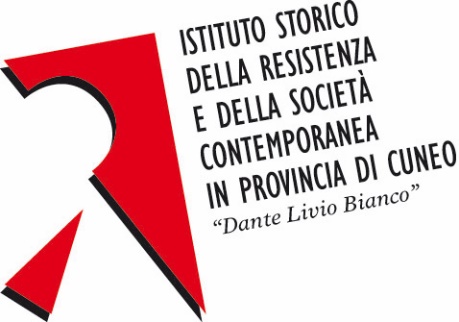 Si informa che in ragione di quanto disposto dall’ultimo DECRETO DEL PRESIDENTE DEL CONSIGLIO DEI MINISTRI recante misure urgenti in materia di contenimento e gestione dell'emergenza epidemiologica da COVID-19, l’Istituto storico della Resistenza e della società contemporanea in provincia di Cuneo “D.L. Bianco” rimarrà chiuso al pubblico fino al 3 dicembre p.v. o comunquesino a nuove disposizioni.Per ogni richiesta urgente è possibile contattare il personale dell’Istituto allo 0171.444830 o all’indirizzo di posta elettronica direttore@istitutoresistenzacuneo.itCuneo, 5 novembre 2020